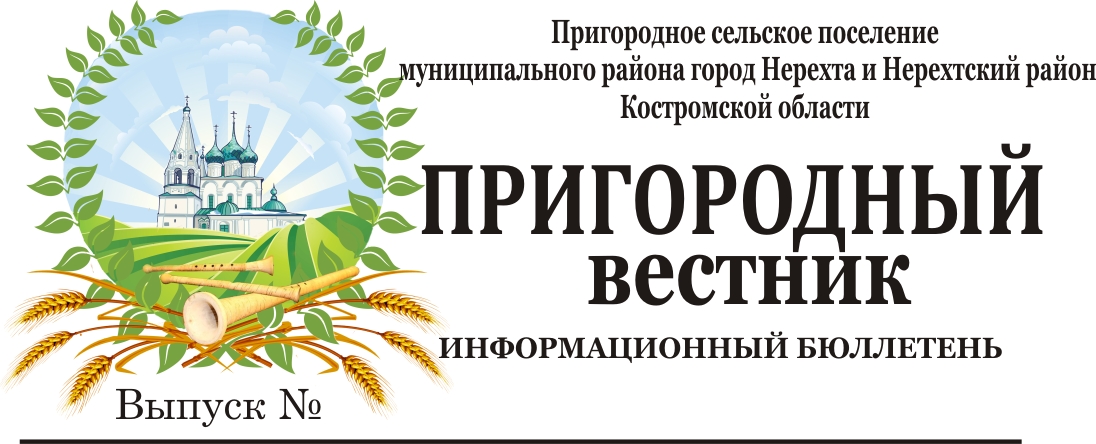 Информационное сообщение	В соответствии со статьей 39.18 Земельного кодекса РФ администрация муниципального района город Нерехта и Нерехтский район информирует о предстоящем предоставлении в аренду земельного участка площадью 1310 кв.м., адрес: Костромская область, Нерехтский район, д.Попадейкино, ул.Подгорная, в районе д.№6, разрешенное использование: для ведения личного подсобного хозяйства (приусадебный земельный участок), категория земель: земли населенных пунктов, кадастровый номер 44:13:040801:ЗУ.	Схема расположения земельного участка находится в администрации муниципального района город Нерехта и Нерехтский район по адресу: Костромская область, г. Нерехта, ул. Победы, д.1. Ознакомиться со схемой можно в рабочие дни с 8.00 до 17.00 (перерыв на обед с 12.00 до 13.00), телефон для справок: 8 (49431)5-00-12. 	Граждане, заинтересованные в предоставлении данного участка, в течение тридцати дней до 17 часов 00 минут 17 июля 2023 г. со дня опубликования и размещения данного извещения лично либо посредством почтовой связи подают заявление о намерении участвовать в аукционе на право приобретения в аренду земельного участка в письменном виде по адресу: Костромская область, г. Нерехта, ул. Победы, д.1.ИНФОРМАЦИОННОЕ СООБЩЕНИЕО ПРОДАЖЕ МУНИЦИПАЛЬНОГО ИМУЩЕСТВААдминистрация Пригородного сельского поселения муниципального района город Нерехта и Нерехтский район Костромской области (организатор торгов, Продавец) сообщает о проведении 19 июля 2023 года АУКЦИОНА по продаже муниципального имущества в электронной форме   Общие положения1.1. Основание проведения торгов - Решение Совета депутатов Пригородного сельского поселения муниципального района город Нерехта и Нерехтский район Костромской области № 36 от 16.11.2022 «Об утверждении прогнозного плана (программы) приватизации муниципального имущества Пригородного сельского поселения на 2023 год» (в ред. решения Совета депутатов от 25.05.2023 г. № 15), Постановление администрации Пригородного сельского поселения от 14 июня 2023 г. № 100 «Об условиях приватизации имущества, находящегося в муниципальной собственности Пригородного сельского поселения муниципального района город Нерехта и Нерехтский район Костромской области».1.2. Собственник выставляемого на торги имущества – муниципальное образование Пригородное сельское поселение муниципального района город Нерехта и Нерехтский район Костромской области (далее – собственник).1.3. Продавец (Организатор торгов) – Администрация Пригородного сельского поселения муниципального района город Нерехта и Нерехтский район Костромской области, действующая от имени и в интересах собственника.1.4. Форма торгов – аукцион в электронной форме.1.5. Дата и время начала подачи заявок на участие в аукционе – 15 июня 2023 года в 08:00 по МСК времени.1.6. Дата и время окончания подачи заявок на участие в аукционе – 17 июля 2023 года в 08:00 по МСК времени.1.7. Дата рассмотрения заявок на участие в аукционе (дата определения участников аукциона) – 18 июля 2023 года.1.8. Дата и время начала торговой сессии – 19 июля 2023 года в 10:00 по МСК времени.  1.9. Срок подведения итогов продажи имущества: 20 июля 2023 года с 10:00 по МСК времени.  Описание имущества, выставляемого на торгиПродавец гарантирует, что третьи лица не имеют преимущественного права покупки имущества, право собственности на имущество не оспаривается, имущество под арестом и другими запрещениями не находится.Ограничения (обременения) в отношении имущества, установленные действующим законодательством РФ, отсутствуют.Сведения о предыдущих торгах по продаже имуществаПродажа муниципального имущества проводится впервые.Требования, предъявляемые к участникам аукционаК участию в аукционе допускаются претенденты, признанные продавцом в соответствии с Федеральным законом от 21.12.2001 № 178-ФЗ «О приватизации государственного и муниципального имущества» участниками, своевременно подавшие заявку на участие в аукционе, представившие надлежащим образом оформленные документы в соответствии с информационным сообщением и обеспечившие в установленный законом срок перечисление задатка.Принять участие в продаже могут любые физические и юридические лица, за исключением: государственных и муниципальных унитарных предприятий, государственных и муниципальных учреждений;юридических лиц, в уставном капитале которых доля Российской Федерации, субъектов Российской Федерации и муниципальных образований превышает 25 процентов;юридических лиц, местом регистрации которых является государство или территория, включенные в Перечень государств и территорий, предоставляющих льготный налоговый режим налогообложения и (или) не предусматривающих раскрытия и предоставления информации при проведении финансовых операций (офшорные зоны), утвержденный Приказом Минфина России от 13.11.2007 № 108н и которые не осуществляют раскрытие и предоставление информации о своих выгодоприобретателях, бенефициарных владельцах и контролирующих лицах в порядке, установленном Правительством Российской Федерации.Претендент не допускается к участию в аукционе по следующим основаниям:а) представленные документы не подтверждают право претендента быть покупателем в соответствии с законодательством Российской Федерации;б) представлены не все документы в соответствии с перечнем, указанным в информационном сообщении (за исключением предложений о цене муниципального имущества на аукционе), или оформление указанных документов не соответствует законодательству Российской Федерации;в) заявка подана лицом, не уполномоченным претендентом на осуществление таких действий;г) не подтверждено поступление в установленный срок задатка на счет, указанный в информационном сообщении.Перечень оснований отказа претенденту в участии в аукционе является исчерпывающим.Порядок подачи заявок на участие в аукционеДля обеспечения доступа к участию в электронном аукционе претендентам необходимо пройти процедуру регистрации на электронной площадке.Регистрация на электронной площадке проводится в соответствии с Регламентом электронной площадки без взимания платы.Подача заявки на участие осуществляется только посредством интерфейса универсальной торговой платформы АО «Сбербанк-АСТ» торговой секции «Приватизация, аренда и продажа прав» из личного кабинета претендента.Инструкция для участника торгов по работе в торговой секции «Приватизация, аренда и продажа прав» универсальной торговой платформы АО «Сбербанк-АСТ» размещена по адресу: http://utp.sberbank-ast.ru/AP/Notice/652/Instructions.Заявка подается путем заполнения ее электронной формы, размещенной в открытой для доступа неограниченного круга лиц части площадки, с приложением электронных документов либо электронных образов документов (документов на бумажном носителе, преобразованных в электронно-цифровую форму путем сканирования с сохранением их реквизитов), заверенных электронной подписью претендента или участника либо лица, имеющего право действовать от имени соответственно претендента или участника. Одно лицо имеет право подать только одну заявку на один объект приватизации.Заявки подаются на электронную площадку, начиная с даты начала приема заявок до времени и даты окончания приема заявок, указанных в информационном сообщении.Заявки с прилагаемыми к ним документами, поданные с нарушением установленного срока, а также заявки с незаполненными полями, на электронной площадке не регистрируются программными средствами.При приеме заявок от претендентов оператор электронной площадки обеспечивает конфиденциальность данных о претендентах и участниках, за исключением случая направления электронных документов продавцу, регистрацию заявок и прилагаемых к ним документов в журнале приема заявок. В течение одного часа со времени поступления заявки оператор электронной площадки сообщает претенденту о ее поступлении путем направления уведомления с приложением электронных копий зарегистрированной заявки и прилагаемых к ней документов.	Претендент вправе отозвать заявку до формирования протокола об определении участников путем направления уведомления об отзыве заявки на электронную площадку.	Изменение заявки допускается только путем подачи претендентом новой заявки в установленные в информационном сообщении сроки о проведении аукциона, при этом первоначальная заявка должна быть отозвана.Соблюдение претендентом указанных требований означает, что заявка и документы, представляемые одновременно с заявкой, поданы от имени претендента.Перечень документов, предоставляемых Участником в составе заявки          Одновременно с Заявкой на участие в аукционе Претенденты представляют электронные образы следующих документов:Физические лица и индивидуальные предприниматели предоставляют: копию всех листов документа, удостоверяющего личность; в случае, если от имени претендента действует его представитель по доверенности, прилагается копия всех страниц паспорта представителя, а также доверенность, оформленная в установленном порядке или нотариально заверенная копия такой доверенности;опись представленных документов.Юридические лица предоставляют: заверенные копии учредительных документов; документ, содержащий сведения о доле Российской Федерации, субъекта Российской Федерации или муниципального образования в уставном капитале юридического лица (реестр владельцев акций, либо выписка из него или заверенное печатью юридического лица (в случае наличия) и подписанное его руководителем письмо); документ, который подтверждает полномочия руководителя юридического лица на осуществление действий от имени юридического лица (копия решения о назначении этого лица или о его избрании) и в соответствии с которым руководитель юридического лица обладает правом действовать от имени юридического лица без доверенности; в случае, если от имени претендента действует его представитель по доверенности, прилагается доверенность на осуществление действий от имени претендента, оформленная в установленном порядке, или нотариально заверенная копия такой доверенности. В случае, если доверенность на осуществление действий от имени претендента подписана лицом, уполномоченным руководителем юридического лица, заявка должна содержать также документ, подтверждающий полномочия этого лица;опись представленных документов.Электронный образ документа должен обеспечивать визуальную идентичность его бумажному оригиналу. Качество электронных образов документов должно позволять в полном объеме прочитать текст документа и распознать его реквизиты. Если бумажный документ состоит из двух и более листов, электронный образ формируется в виде одного файла.6. Срок и порядок внесения и возврата задатка. Реквизиты счета для перечисления задатка.Для участия в аукционе претенденты перечисляют задаток в размере 10% начальной цены продажи имущества в счет обеспечения оплаты приобретаемого имущества и заполняют размещенную в открытой части электронной площадки форму заявки с приложением электронных документов в соответствии с перечнем, приведенным в разделе 6 настоящего информационного сообщения о проведении аукциона.Претендент обеспечивает поступление задатка в срок по 16 июля 2023 включительно.Сумма задатка указана в таблице в разделе 1 настоящего информационного сообщения.Перечисление задатка для участия в аукционе и возврат задатка осуществляются в соответствии с регламентом электронной площадки http://utp.sberbank-ast.ru.Задаток перечисляется оператору электронной площадки. Оператор электронной площадки проверяет наличие достаточной суммы в размере задатка на лицевом счете претендента и осуществляет блокирование необходимой суммы в момент подачи заявки. Если денежных средств на лицевом счете претендента недостаточно для произведения операции блокирования, то претенденту для обеспечения своевременного поступления денежных средств необходимо учитывать, что поступившие в банк за предыдущий день платежи разносятся на лицевые счета в сроки, установленные Регламентом электронной площадки.Назначение платежа – Перечисление денежных средств в качестве задатка, также в назначении платежа необходимо указание ИНН плательщика, НДС не облагается.Денежные средства, перечисленные за Участника третьим лицом, не зачисляются на счет такого Участника на универсальной торговой платформе АО «Сбербанк-АСТ». Лицам, перечислившим задаток для участия в аукционе, денежные средства возвращаются в следующем порядке:участникам конкурса, за исключением его победителя, - в течение 5 (пяти) календарных дней со дня подведения итогов конкурса;претендентам, не допущенным к участию в конкурсе, - в течение 5 (пяти) календарных дней со дня подписания протокола о признании претендентов участниками конкурса;в случае отзыва претендентом в установленном порядке заявки до даты окончания приема заявок поступивший от претендента задаток подлежит возврату в срок не позднее чем 5 (пять) дней со дня поступления уведомления об отзыве заявки. В случае отзыва претендентом заявки позднее даты окончания приема заявок задаток возвращается в порядке, установленном для претендентов, не допущенных к участию в продаже имущества.Задаток, перечисленный победителем аукциона или лица, признанного единственным участником аукциона, засчитывается в счет оплаты приобретаемого муниципального имущества. При уклонении или отказе победителя, или лица, признанного единственным участником аукциона, от заключения в установленный срок договора купли-продажи имущества результаты аукциона аннулируются продавцом, победитель или лицо, признанное единственным участником аукциона, утрачивает право на заключение указанного договора, задаток ему не возвращается. Все условия настоящего раздела являются условиями публичной оферты в соответствии со статьей 437 Гражданского кодекса Российской Федерации. Подача претендентом заявки и перечисление задатка на счет являются акцептом такой оферты, и договор о задатке считается заключенным в установленном порядке.Порядок ознакомления с документами и информацией об имуществе, условиями договора купли-продажи имуществаИнформационное сообщение о проведении аукциона в электронной форме, а также проект договора купли-продажи имущества размещается на официальном сайте Российской Федерации для размещения информации о проведении торгов www.torgi.gov.ru, официальном сайте муниципального образования - http://www.prigorodnoeadm.ru и в открытой для доступа неограниченного круга лиц части электронной площадки на сайте http://utp.sberbank-ast.ru.Любое заинтересованное лицо независимо от регистрации на электронной площадке со дня начала подачи заявок вправе направить на электронный адрес оператора электронной площадки запрос о разъяснении размещенной информации.Такой запрос в режиме реального времени направляется в «личный кабинет» продавца для рассмотрения при условии, что запрос поступил продавцу не позднее 5 (пяти) рабочих дней до даты окончания подачи заявок.В течение 2 (двух) рабочих дней со дня поступления запроса продавец предоставляет оператору электронной площадки для размещения в открытом доступе разъяснение с указанием предмета запроса, но без указания лица, от которого поступил запрос.Осмотр приватизируемого имущества осуществляется в рабочие дни по заявкам, подаваемым в администрацию Пригородного сельского поселения муниципального района город Нерехта и Нерехтский район Костромской области по адресу: Костромская область, г. Нерехта, ул. Орджоникидзе, д.26, по телефону: 8(49431)7-56-86, E-mail: prigorodnoe@inbox.ru, не позднее, чем за 2 дня до осмотра.Ознакомиться с формой заявки, условиями договора купли-продажи, а также с порядком проведения торгов можно в администрации  Пригородного сельского поселения муниципального района город Нерехта и Нерехтский район Костромской области по адресу: Костромская область, г. Нерехта, ул. Орджоникидзе, д.26, по телефону: 8(49431)7-56-86, E-mail: prigorodnoe@inbox.ru, а также на сайтах в сети «Интернет» www.torgi.gov.ru и  http://www.prigorodnoeadm.ru , http://utp.sberbank-ast.ru.Правила проведения продажи на аукционе в электронной форме(В соответствии с законодательством о приватизации и регламентом торговой секции «Приватизация, аренда и продажа прав»)В день определения участников, указанный в информационном сообщении о проведении аукциона, оператор электронной площадки через «личный кабинет» продавца обеспечивает доступ продавца к поданным претендентами заявкам и документам, а также к журналу приема заявок.Решение продавца о признании претендентов участниками аукциона принимается в течение 5 (пяти) рабочих дней с даты окончания срока приема заявок.Продавец в день рассмотрения заявок и документов претендентов и установления факта поступления задатка подписывает протокол о признании претендентов участниками, в котором приводится перечень принятых заявок (с указанием имен (наименований) претендентов), перечень отозванных заявок, имена (наименования) претендентов, признанных участниками, а также имена (наименования) претендентов, которым было отказано в допуске к участию в аукционе, с указанием оснований отказа.Не позднее следующего рабочего дня после дня подписания протокола об итогах приема заявок и определения участников, всем претендентам, подавшим заявки, направляются электронные уведомления о признании их участниками конкурса или об отказе в признании участниками конкурса с указанием оснований отказа. Информация о претендентах, не допущенных к участию в конкурсе, размещается в открытой части электронной площадки http://utp.sberbank-ast.ru, на официальном сайте Российской Федерации для размещения информации о проведении торгов www.torgi.gov.ru и на официальном сайте Продавца http://www.prigorodnoeadm.ruПроцедура аукциона проводится в день и время, указанные в информационном сообщении о проведении аукциона, путем последовательного повышения участниками начальной цены продажи на величину, равную либо кратную величине «шага аукциона».«Шаг аукциона» устанавливается продавцом в фиксированной сумме, составляющей не более 5 процентов начальной цены продажи, и не изменяется в течение всего аукциона.Во время проведения процедуры аукциона оператор электронной площадки обеспечивает доступ участников к закрытой части электронной площадки и возможность представления ими предложений о цене имущества.В течение одного часа со времени начала проведения процедуры аукциона участникам предлагается заявить о приобретении имущества по начальной цене. В случае если в течение указанного времени:а) поступило предложение о начальной цене имущества, то время для представления следующих предложений об увеличенной на «шаг аукциона» цене имущества продлевается на 10 минут со времени представления каждого следующего предложения. Если в течение 10 минут после представления последнего предложения о цене имущества следующее предложение не поступило, аукцион с помощью программно-аппаратных средств электронной площадки завершается;б) не поступило ни одного предложения о начальной цене имущества, то аукцион с помощью программно-аппаратных средств электронной площадки завершается. В этом случае временем окончания представления предложений о цене имущества является время завершения аукциона.Победителем признается участник, предложивший наиболее высокую цену имущества.Ход проведения процедуры аукциона фиксируется оператором электронной площадки в электронном журнале, который направляется продавцу в течение одного часа со времени завершения приема предложений о цене имущества для подведения итогов аукциона путем оформления протокола об итогах аукциона.Протокол об итогах аукциона удостоверяет право победителя на заключение договора купли-продажи имущества, содержит фамилию, имя, отчество или наименование юридического лица - победителя аукциона, цену имущества, предложенную победителем, фамилию, имя, отчество или наименование юридического лица - участника продажи, который сделал предпоследнее предложение о цене такого имущества в ходе продажи, и подписывается продавцом в течение одного часа с момента получения электронного журнала, но не позднее рабочего дня, следующего за днем подведения итогов аукциона.Процедура аукциона считается завершенной со времени подписания продавцом протокола об итогах аукциона.Аукцион признается несостоявшимся в следующих случаях:а) не было подано ни одной заявки на участие либо ни один из претендентов не признан участником; б) лицо, признанное единственным участником аукциона, отказалось от заключения договора купли-продажи;        в) ни один из участников не сделал предложение о начальной цене имущества.Решение о признании аукциона несостоявшимся оформляется протоколом.В течение одного часа с момента подписания протокола об итогах аукциона победителю или лицу, признанному единственным участником аукциона, направляется уведомление о признании его победителем или единственным участником аукциона, с приложением этого протокола, а также размещается в открытой части электронной площадки следующая информация:а) наименование имущества и иные позволяющие его индивидуализировать сведения (спецификация лота);б) цена сделки;в) фамилия, имя, отчество физического лица или наименование юридического лица - победителя.Срок подписания договора по итогам продажиВ течение 5 рабочих дней со дня подведения итогов аукциона с победителем или лицом, признанным единственным участником аукциона, заключается договор купли-продажи имущества. При уклонении или отказе победителя, или лица, признанного единственным участником аукциона, от заключения в установленный срок договора купли-продажи имущества результаты аукциона аннулируются продавцом, победитель или лицо, признанное единственным участником аукциона, утрачивает право на заключение указанного договора, задаток ему не возвращается. Ответственность покупателя в случае его отказа или уклонения от оплаты имущества в установленные сроки предусматривается в соответствии с законодательством Российской Федерации в договоре купли-продажи имущества, задаток ему не возвращается.Передача имущества и оформление права собственности на него осуществляются в соответствии с законодательством Российской Федерации и договором купли-продажи имущества не позднее чем через 30 (тридцать) календарных дней после дня оплаты имущества.10. Условия и сроки платежа, реквизиты счетов для оплаты по договору купли-продажиОплата приобретаемого имущества за вычетом суммы задатка в соответствии с договором купли-продажи производится единовременно в течение 10 дней со дня заключения договора купли-продажи по следующим реквизитам:Получатель: Администрация Пригородного сельского поселения муниципального района город Нерехта и Нерехтский район Костромской областиИНН/КПП:     4405008968/440501001БИК:    013469126ОКТМО:   34626450Банк получателя Отделение Кострома Банка России /УФК по Костромской области г. КостромаЕдиный казначейский счёт: 40102810945370000034Казначейский счёт: 03100643000000014100КБК: 91311413060100000410Назначение платежа: Оплата приобретаемого на аукционе муниципального имущества.Внесенный победителем аукциона задаток засчитывается в счет оплаты приобретаемого имущества.Покупатель имущества является налоговым агентом по налогу на добавленную стоимость, за исключением физических лиц, не являющихся индивидуальными предпринимателями. Сумму налога на добавленную стоимость покупатель самостоятельно перечисляет в доход бюджета в установленном порядке отдельным платежным поручением.,,,,,,,,,,,,,,,,,,,,,,,,,,,,,,,,,,,,,,,,,,,,,,,,,,,,,,,,,,,,,,,,,,,,,,,,,,,,,,,,,,,,,,,,,,,,,,,,,,,,,,,,,,,,,,,,,,,,,,,,,,,,,,,,,,,,,,,,,,,,,,,,,,,,,,,,,,,,,,,,,,,,,СОВЕТ ДЕПУТАТОВ Пригородного сельского поселения муниципального района город Нерехта и Нерехтский район Костромской областиТРЕТЬЕГО СОЗЫВАРЕШЕНИЕот 15 июня 2023 г. № 25О реестре муниципальных должностей муниципальной службы в Пригородном сельском поселении муниципального района город Нерехта и Нерехтский район Костромской области В соответствии с Законом Костромской области от 29 ноября 2007 года № 227-4-ЗКО «О реестре должностей муниципальной службы в Костромской области», руководствуясь Уставом муниципального образования Пригородное сельское поселение муниципального района город Нерехта и Нерехтский район Костромской области, Совет депутатов РЕШИЛ:1.Утвердить Реестр должностей муниципальной службы Пригородного сельского поселения муниципального района город Нерехта и Нерехтский район Костромской области согласно приложению 1 к настоящему решению.2.Признать утратившими силу:- Решение Совета депутатов Пригородного сельского поселения муниципального района город Нерехта и Нерехтский район Костромской области от 01.03.2011 №75 «Об утверждении Реестра должностей муниципальной службы»;- Решение Совета депутатов Пригородного сельского поселения муниципального района город Нерехта и Нерехтский район Костромской области от 07.07.2011 г. №127 «О внесении изменений в решение Совета депутатов Пригородного сельского поселения муниципального района город Нерехта и Нерехтский район Костромской области от 01.03.2011 года №75 «Об утверждении Реестра должностей муниципальной службы».3.Настоящее решение вступает в силу со дня его официального опубликования (обнародования).Глава Пригородного сельского поселения, Председатель Совета депутатовА.Ю. МалковПриложение 1к решению Совета депутатовПригородного сельского поселенияот «15» июня 2023 года №25Реестр должностей муниципальной службы Пригородного сельского поселения муниципального района город Нерехта и Нерехтский район Костромской областиДолжности муниципальной службы в администрации Пригородного сельского поселения:Высшая группа должностей Заместитель главы администрацииВедущая группа должностейКонсультантСтаршая группа должностейГлавный специалист,,,,,,,,,,,,,,,,,,,,,,,,,,,,,,,,,,,,,,,,,,,,,,,,,,,,,,,,,,,,,,,,,,,,,,,,,,,,,,,,,,,,,,,,,,,,,,,,,,,,,,,,,,,,,,,,,,,,,,,,,,,,,,,,,,,,,,,,,,,,,,,,,,,,,,,,,,,,,,,,,,,,,СОВЕТ ДЕПУТАТОВ Пригородного сельского поселения муниципального района город Нерехта и Нерехтский район Костромской областиТРЕТЬЕГО СОЗЫВАРЕШЕНИЕот 15 июня 2023 г.  № 26Об утверждении структуры администрации Пригородного сельского поселения муниципального района город Нерехта и Нерехтский район Костромской областиВ соответствии с Федеральным законом от 06.10.2003г. № 131-ФЗ «Об общих принципах организации местного самоуправления в Российской Федерации», Федеральным законом от 02.03.2007 года № 25-ФЗ «О муниципальной службе в Российской Федерации», законом Костромской области от 09.11.2007 года № 210-4-ЗКО «О муниципальной службе в Костромской области», Законом Костромской области от 29.11.2007 года № 227-4-ЗКО «О реестре должностей муниципальной службы в Костромской области», Совет депутатов РЕШИЛ:1. Утвердить структуру администрации Пригородного сельского поселения муниципального района город Нерехта и Нерехтский район Костромской области согласно приложению к настоящему решению.2. Признать утратившим силу решение Совета депутатов Пригородного сельского поселения муниципального района город Нерехта и Нерехтский район Костромской области от 12.11.2020 №40 «Об утверждении структуры администрации Пригородного сельского поселения муниципального района город Нерехта и Нерехтский район Костромской области»;3. Настоящее решение вступает в силу со дня его официального опубликования (обнародования).Глава Пригородного сельского поселения, Председатель Совета депутатовА.Ю. МалковПриложение К решению Совета депутатовПригородного сельского поселенияот «15» июня 2023 года №26Структура администрации Пригородного сельского поселения муниципального района город Нерехта и Нерехтский район Костромской области,,,,,,,,,,,,,,,,,,,,,,,,,,,,,,,,,,,,,,,,,,,,,,,,,,,,,,,,,,,,,,,,,,,,,,,,,,,,,,,,,,,,,,,,,,,,,,,,,,,,,,,,,,,,,,,,,,,,,,,,,,,,,,,,,,,,,,,,,,,,,,,,,,,,,,,,,,,,,,,,,,,,,СОВЕТ ДЕПУТАТОВ Пригородного сельского поселения муниципального района город Нерехта и Нерехтский район Костромской областиТРЕТЬЕГО СОЗЫВАРЕШЕНИЕот 15 июня 2023 г. № 27Об утверждении положения о представительских расходах органов местного самоуправления Пригородного сельского поселения муниципального района город Нерехта и Нерехтский район Костромской областиВ соответствии со статьями 15, 86 Бюджетного кодекса Российской Федерации, пунктом 8 части 10 статьи 35 Федерального закона от 6 октября 2003 года  № 131-ФЗ «Об общих принципах организации местного самоуправления в Российской Федерации», руководствуясь Уставом муниципального образования Пригородное сельское поселение муниципального района город Нерехта и Нерехтский район Костромской области, Совет депутатов РЕШИЛ:1. Утвердить Положение о представительских расходах органов местного самоуправления Пригородного сельского поселения муниципального района город Нерехта и Нерехтский район Костромской области (далее – Положение) (Приложение). 2. Настоящее решение вступает в силу после его официального опубликования (обнародования). Глава Пригородного сельского поселения, Председатель Совета депутатовА.Ю. Малков  ПриложениеУТВЕРЖДЕНОрешением Совета депутатов Пригородного сельского поселения муниципального района город Нерехта и Нерехтский район Костромской областиот 15 июня 2023 №27Положение о представительских расходах органов местного самоуправления Пригородного сельского поселения муниципального района город Нерехта и Нерехтский район Костромской области1. Настоящее Положение разработано в целях упорядочения использования средств на представительские расходы органов местного самоуправления Пригородного сельского поселения муниципального района город Нерехта и Нерехтский район Костромской области (далее по тексту – Пригородного сельского поселения) и определяет порядок расходования средств на представительские расходы, а также представления отчетности по ним. 2. Представительские расходы – расходы органов местного самоуправления Пригородного сельского поселения, связанные с:1) приемом официальных лиц и (или) обслуживанием представителей (делегаций и отдельных лиц) организаций, учреждений, предприятий (включая иностранных), участвующих в переговорах в целях установления и (или) поддержания взаимного сотрудничества; 2) участием руководителей органов местного самоуправления Пригородного сельского поселения в мероприятиях, сопряженных с выездом за пределы Костромской области с целью представления интересов органов местного самоуправления Пригородного сельского поселения; 3) по случаю профессиональных праздников, официальных посещений семинаров, презентаций, выступлений творческих коллективов, по поводу открытия социально значимых объектов (школ, детских групп, садов, молодежных центров, больниц, поликлиник и т.п.), поздравления заслуженных людей, коллективов от имени органов местного самоуправления Пригородного сельского поселения, и других мероприятиях, проводимых в Пригородном сельском поселении.3.Официальные лица – лица, являющиеся представителями федеральных органов государственной власти, органов государственной власти субъектов Российской Федерации, органов местного самоуправления муниципальных образований, других организаций, учреждений, предприятий (включая иностранных), имеющие полномочия на участие в официальных мероприятиях и подписание официальных документов.4.Финансовое обеспечение расходных обязательств, связанных с реализацией настоящего Положения, осуществляется из бюджета Пригородного сельского поселения в пределах лимитов бюджетных обязательств, предусмотренных на соответствующий год.5. К представительским расходам относятся расходы на: 1) транспортное обеспечение; 2) найм жилого помещения; 3) проведение официальных приемов; 4) питание; 5) буфетное обслуживание во время переговоров; 6) бытовое обслуживание; 7) мероприятия культурной программы;8) оплату услуг переводчиков, не состоящих в штате органов местного самоуправления Пригородного сельского поселения; 9) аренду помещений; 10) приобретение сувениров, памятных подарков, цветов;11) канцелярские товары (ручки, карандаши, бумага, блокноты, файлы, папки с нанесением логотипов Пригородного сельского поселения). К представительским расходам не относятся расходы на организацию развлечений, отдыха, профилактики или лечения заболеваний. 6. Представительские расходы, связанные с приемом официальных лиц и (или) обслуживанием представителей (делегаций и отдельных лиц) организаций учреждений, предприятий (включая иностранных), определяются в соответствии со сметой представительских расходов на проведение мероприятия с учетом норм, установленных настоящим Положением, и утверждаются распоряжением руководителя органа местного самоуправления Пригородного сельского поселения (приложение 1). Отчет о представительских расходах (приложение 2) представляется не позднее трех рабочих дней после проведения мероприятия. 7. Представительские расходы, связанные с участием руководителей органов местного самоуправления Пригородного сельского поселения в мероприятиях, сопряженных с выездом за пределы Костромской области с целью представления интересов органов местного самоуправления Пригородного сельского поселения, представительские расходы  по случаю профессиональных праздников, официальных посещений семинаров, презентаций, выступлений творческих коллективов, по поводу открытия социально значимых объектов (школ, детских групп, садов, молодежных центров, больниц, поликлиник и т.п.), поздравления заслуженных людей, коллективов от имени органов местного самоуправления Пригородного сельского поселения, и других мероприятиях,  проводимых в Пригородном сельском поселении, производятся в соответствии с нормами, установленными настоящим Положением. Распоряжение руководителя органа местного самоуправления Пригородного сельского поселения не оформляется в случае, если имеется официальное приглашение на имя руководителя органа местного самоуправления Пригородного сельского поселения и его виза на участие в мероприятии. Отчет о представительских расходах (приложение 2) представляется вне зависимости от наличия распоряжения руководителя органа местного самоуправления Пригородного сельского поселения не позднее трех рабочих дней после проведения мероприятия.8. Нормы представительских расходов устанавливаются в следующих размерах: транспортное обеспечение - по фактическим расходам из расчета почасовой оплаты не более чем за 12 часов работы в сутки; найм жилого помещения - по фактическим расходам, но не более стоимости двухкомнатного номера - для руководителей делегаций, официальных лиц, стоимости одноместного номера - для членов делегаций и сопровождающих лиц. Расходы, связанные с бронированием мест в гостиницах, предусматриваются в размере 25% стоимости места за сутки; официальный прием от имени руководителя органа местного самоуправления Пригородного сельского поселения (на одного участника) - до 700 рублей. Количество участников со стороны органов местного самоуправления Пригородного сельского поселения не должно превышать количества участников делегации; оплата питания (на 1 человека в сутки) - до 500 рублей; буфетное обслуживание во время ведения переговоров - до 100 рублей в день на одного участника мероприятия (включая переводчика и сопровождающих лиц); бытовое обслуживание (на 1 человека в сутки) - до 50 рублей; мероприятия культурной программы (на 1 человека в сутки, включая переводчика и сопровождающих лиц) – до 300 рублей;оплата услуг переводчиков, не состоящих в штате органа местного самоуправления, - до 400 рублей в час; аренда помещений - по фактическим расходам; приобретение сувениров, памятных подарков, связанных с приемом официальных лиц и делегаций:для руководителя делегации, официального лица - до 500 рублей;для членов делегаций (на 1 человека) – до 300 рублей;приобретение сувениров, памятных подарков в случаях участия в мероприятиях, сопряженных с выездом за пределы Костромской области - до 2000 рублей в расчете на 1 мероприятие;приобретение сувениров, памятных подарков, цветов для участия в мероприятиях, проводимых в Пригородном сельском поселении по случаю профессиональных праздников, официальных посещений семинаров, презентаций, выступлений творческих коллективов, по поводу открытия социально значимых объектов (школ, детских групп, садов, молодежных центров, больниц, поликлиник и т.п.), поздравления заслуженных людей, коллективов от имени органов местного самоуправления Пригородного сельского поселения, и других мероприятиях,  проводимых в Пригородном сельском поселении  - до 1000 рублей при поздравлении заслуженных людей в расчете на 1 человека, до 2000 рублей при поздравлении коллективов в расчете на 1 коллектив, до 3000 рублей в остальных случаях в расчете на 1 мероприятие; канцелярские товары (ручки, карандаши, бумага, блокноты, файлы, папки с нанесением логотипов Пригородного сельского поселения) – до 500 рублей на 1 участника мероприятия. Приложение 1к Положению о представительских расходах, осуществляемых органами местногосамоуправления Пригородного сельского поселения муниципального района город Нерехта и Нерехтский район Костромской областиФОРМАУтверждена распоряжением руководителя органа местного самоуправленияПригородного сельского поселения  муниципального района город Нерехта и Нерехтский район Костромской от _______ № _____ СМЕТАпредставительских расходов на проведение мероприятия ____________________________________________________________________Место проведения: ________________________________________________________Дата проведения: "__" ________ 20__ г.Цель проведения:_________________________________________________________Приглашенные официальные лица в кол-ве ________________________ человек.Официальные участники со стороны ______________ Пригородного сельского поселения муниципального района город Нерехта и Нерехтский район Костромской области в кол-ве__________ человек. Источник финансирования: _______________ счет № ____________Примерный расчет по каждому пункту. Смету составил:____________________   _____________________   __________________________(наименование должности)           (подпись)                                     (расшифровка подписи)Приложение 2к Положению о представительских расходах, осуществляемых органами местного самоуправления Пригородного сельского поселения муниципального района город Нерехта и Нерехтский район Костромской областиФОРМАВ целях _____________________________________________________________________________________________________________________________________________________________,проведено_________________________________________________________________________(наименование мероприятия)Местом проведения мероприятия _____________________________________________________Дата проведения и время проведения мероприятия_______________________________________Общая тематика проведенного мероприятия (программа мероприятия)______________________________________________________________________Количество участников:от органа местного самоуправления Пригородного сельского поселения  муниципального района город Нерехта и Нерехтский район Костромской области:______ человек (указывается ФИО и должности);от приглашенной стороны _______________человек (указывается ФИО, иные лица, коллективы и т.п.).Представительские расходы составили _____(___________) рублей _____коп.,  цифрами             прописьюв том числе по направлениям:Подтверждающие документы: прилагаются на ___л.Отчет составил:____________________   _____________________   __________________________(наименование должности)        (подпись)                                          (расшифровка подписи)Заключение комиссии:__________Члены комиссии: ____________________   _____________________   __________________________(наименование должности)                   (подпись)                           (расшифровка подписи)____________________   _____________________   __________________________(наименование должности)                  (подпись)                          (расшифровка подписи),,,,,,,,,,,,,,,,,,,,,,,,,,,,,,,,,,,,,,,,,,,,,,,,,,,,,,,,,,,,,,,,,,,,,,,,,,,,,,,,,,,,,,,,,,,,,,,,,,,,,,,,,,,,,,,,,,,,,,,,,,,,,,,,,,,,,,,,,,,,,,,,,,,,,,,,,,,,,,,,,,,,,СОВЕТ ДЕПУТАТОВ ПРИГОРОДНОГО СЕЛЬСКОГО ПОСЕЛЕНИЯ МУНИЦИПАЛЬНОГО РАЙОНА ГОРОД НЕРЕХТА И НЕРЕХТСКИЙ РАЙОН КОСТРОМСКОЙ ОБЛАСТИТРЕТЬЕГО СОЗЫВАРЕШЕНИЕот 15 июня 2023 года № 28О внесении изменений в Положение «О бюджетном процессе в муниципальном образовании Пригородное сельское поселение муниципального района город Нерехта и Нерехтский район Костромской области, утвержденного решением Совета депутатов Пригородного сельского поселения от 01 марта 2011 года № 77 В соответствии с пунктом 3 статьи 9 Бюджетного кодекса Российской Федерации, Федеральным законом № 131-ФЗ от 06.10.2003 г. «Об общих принципах организации местного самоуправления в Российской Федерации»,  в целях определения правовых основ, содержания и механизма осуществления бюджетного процесса в муниципальном образовании Пригородное сельское поселение муниципального района город Нерехта и Нерехтский район, установления основ формирования доходов, осуществления расходов местного бюджета, муниципальных заимствований и управления муниципальным долгом Совет депутатов муниципального образования Пригородное сельское поселениеРЕШИЛ:1. Внести изменения в пункт 2 статьи 18 Положения «О бюджетном процессе в муниципальном образовании Пригородного сельского поселения муниципального района город Нерехта и Нерехтский район», утвержденного решением Совета депутатов Пригородного сельского поселения от 01 марта 2011 года № 77 «Об утверждении положения о Бюджетном процессе в муниципальном образовании Пригородное сельское поселение муниципального района город Нерехта и Нерехтский район», изложив его в следующей редакции:«2. Размер резервного фонда администрации муниципального образования Пригородное сельское поселение устанавливается решением о бюджете муниципального образования Пригородное сельское поселение в процентном отношении от утвержденного решением о бюджете поселения общего объема расходов.».3. Настоящее решение вступает в силу со дня его официального опубликования (обнародования).Глава Пригородного сельского поселения, Председатель Совета депутатовА.Ю. МалковСОВЕТ ДЕПУТАТОВ Пригородного сельского поселения муниципального района город Нерехта и Нерехтский район Костромской областиТРЕТЬЕГО СОЗЫВАРЕШЕНИЕот 15 июня 2023 года № 29Об утверждении Положения об оплате труда (денежном содержании) должностных лиц, замещающих муниципальные должности и должности муниципальной службы администрации Пригородного сельского поселения муниципального района город Нерехта и Нерехтский район Костромской областиВ соответствии с частью 1 статьи 53 Федерального закона от 6 октября 2003 года № 131-ФЗ «Об общих принципах организации местного самоуправления в Российской Федерации», пунктом 4 статьи 86 Бюджетного кодекса Российской Федерации, постановлением Правительства Российской Федерации от 18.09.2006 года № 573 «О предоставлении социальных гарантий гражданам, допущенным к государственной тайне на постоянной основе, и сотрудникам структурных подразделений по защите государственной тайны», статьей 22 Федерального закона от 2 марта 2007 года № 25-ФЗ «О муниципальной службе в Российской Федерации», статьей 9 Закона Костромской области от 9 ноября 2007 года № 210-4-ЗКО «О муниципальной службе в Костромской области», руководствуясь статьями 39, 47 Устава муниципального образования Пригородное сельское поселение муниципального района город Нерехта и Нерехтский район Костромской области, статьей 10 Положения о муниципальной службе в Пригородном сельском поселении муниципального района город Нерехта и Нерехтский район Костромской области, утвержденного решением Совета депутатов Пригородного сельского поселения муниципального района от 23.12.2021 года № 42, Совет депутатов Пригородного сельского поселения муниципального района город Нерехта и Нерехтский район Костромской областиРЕШИЛ:1. Утвердить Положение «Об оплате труда (денежном содержании) должностных лиц, замещающих муниципальные должности и должности муниципальной службы администрации Пригородного сельского поселения муниципального района город Нерехта и Нерехтский район Костромской области» (Приложение 1).2. Признать утратившим силу решения Совета депутатов Пригородного сельского поселения муниципального района город Нерехта и Нерехтский район Костромской области:- от 01.11.2019 года № 159 «Об оплате труда лиц, замещающих муниципальные должности администрации Пригородного сельского поселения муниципального района город Нерехта и Нерехтский район Костромской»;- от 08.10.2020 года № 28 «О внесении изменений в решение Совета депутатов Пригородного сельского поселения от 01.11.2019 г № 159 «Об оплате труда лиц, замещающих муниципальные должности администрации Пригородного сельского поселения муниципального района город Нерехта и Нерехтский район Костромской области»;- от 25.12.2020 года № 46 «О внесении изменений в решение Совета депутатов Пригородного сельского поселения от 01.11.2019 г № 159 «Об оплате труда лиц, замещающих муниципальные должности администрации Пригородного сельского поселения муниципального района город Нерехта и Нерехтский район Костромской области»;- от 27.05.2021 года № 15 «О внесении изменений в решение Совета депутатов Пригородного сельского поселения от 01.11.2019 г № 159 «Об оплате труда лиц, замещающих муниципальные должности администрации Пригородного сельского поселения муниципального района город Нерехта и Нерехтский район Костромской области»;- от 23.12.2021 года № 46 «О внесении изменений в решение Совета депутатов Пригородного сельского поселения от 01.11.2019 г № 159 «Об оплате труда лиц, замещающих муниципальные должности администрации Пригородного сельского поселения муниципального района город Нерехта и Нерехтский район Костромской области»;- от 16.03.2022 года № 6 «О внесении изменений в решение Совета депутатов Пригородного сельского поселения от 01.11.2019 г № 159 «Об оплате труда лиц, замещающих муниципальные должности администрации Пригородного сельского поселения муниципального района город Нерехта и Нерехтский район Костромской области»;- от 26.12.2022 года № 40 «О внесении изменений в решение Совета депутатов Пригородного сельского поселения от 01.11.2019 г № 159 «Об оплате труда лиц, замещающих муниципальные должности администрации Пригородного сельского поселения муниципального района город Нерехта и Нерехтский район Костромской области»;- от 01.11.2019 г № 160 «Об утверждении Положения об оплате труда (денежном содержании) лиц, замещающих должности муниципальной службы Пригородного сельского поселения муниципального района город Нерехта и Нерехтский район Костромской области»;- от 08.10.2020 года № 29 «О внесении изменений в решение Совета депутатов Пригородного сельского поселения от 01.11.2019 г № 160 «Об утверждении Положения об оплате труда (денежном содержании) лиц, замещающих должности муниципальной службы Пригородного сельского поселения муниципального района город Нерехта и Нерехтский район Костромской области»;- от 26.02.2021 года № 3 «О внесении изменений в решение Совета депутатов Пригородного сельского поселения от 01.11.2019 г № 160 «Об утверждении Положения об оплате труда (денежном содержании) лиц, замещающих должности муниципальной службы Пригородного сельского поселения муниципального района город Нерехта и Нерехтский район Костромской области»;- от 23.07.2021 года № 19 «О внесении изменений в решение Совета депутатов Пригородного сельского поселения от 01.11.2019 г № 160 «Об утверждении Положения об оплате труда (денежном содержании) лиц, замещающих должности муниципальной службы Пригородного сельского поселения муниципального района город Нерехта и Нерехтский район Костромской области»;- от 23.12.2021 года № 45 «О внесении изменений в решение Совета депутатов Пригородного сельского поселения от 01.11.2019 г № 160 «Об утверждении Положения об оплате труда (денежном содержании) лиц, замещающих должности муниципальной службы Пригородного сельского поселения муниципального района город Нерехта и Нерехтский район Костромской области»;- от 16.03.2022 года № 5 «О внесении изменений в решение Совета депутатов Пригородного сельского поселения от 01.11.2019 г № 160 «Об утверждении Положения об оплате труда (денежном содержании) лиц, замещающих должности муниципальной службы Пригородного сельского поселения муниципального района город Нерехта и Нерехтский район Костромской области»;- от 30.06.2022 года № 18 «О внесении изменений в решение Совета депутатов Пригородного сельского поселения от 01.11.2019 г № 160 «Об утверждении Положения об оплате труда (денежном содержании) лиц, замещающих должности муниципальной службы Пригородного сельского поселения муниципального района город Нерехта и Нерехтский район Костромской области»;- от 26.12.2022 года № 41«О внесении изменений в решение Совета депутатов Пригородного сельского поселения от 01.11.2019 г № 160 «Об утверждении Положения об оплате труда (денежном содержании) лиц, замещающих должности муниципальной службы Пригородного сельского поселения муниципального района город Нерехта и Нерехтский район Костромской области».2. Настоящее решение подлежит официальному опубликованию (обнародованию).3. Настоящее решение вступает в силу со дня официального опубликования (обнародования) и распространяется на правоотношения, возникшие с 1 апреля 2023 года.Глава поселения,председатель Совета депутатовА.Ю. МалковУТВЕРЖДЕНО Решением Совета Депутатов Пригородного сельскогопоселения муниципального района город Нерехта и Нерехтский районКостромской областиот 15 июня 2023 года № 29 Положениеоб оплате труда (денежном содержании) должностных лиц, замещающих муниципальные должности и должности муниципальной службы администрации Пригородного сельского поселения муниципального района город Нерехта и Нерехтский район Костромской областиРаздел 1. Общие положения1. Настоящее Положение об оплате труда (денежном содержании)  должностных лиц, замещающих муниципальные должности и должности  муниципальной службы администрации Пригородного сельского поселения муниципального района город Нерехта и Нерехтский район Костромской области (далее - Положение)  устанавливает систему и условия оплаты труда лиц, замещающих муниципальные должности и должности  муниципальной службы администрации Пригородного сельского поселения муниципального района город Нерехта и Нерехтский район Костромской области  (далее - муниципальные служащие).Раздел 2. Правовая основа настоящего Положения1. Правовой основой настоящего Положения являются Федеральные законы от 06.10.2003 № 131-ФЗ «Об общих принципах организации местного самоуправления в Российской Федерации», от 02.03.2007 № 25-ФЗ «О муниципальной службе в Российской Федерации»; Бюджетный кодекс Российской Федерации; постановление Правительства Российской Федерации от 18.09.2006 года № 573 «О предоставлении социальных гарантий гражданам, допущенным к государственной тайне на постоянной основе, и сотрудникам структурных подразделений по защите государственной тайны»;  Закон Костромской области от 09.11.2007 № 210-4-ЗКО «О муниципальной службе в Костромской области»; Устав муниципального образования Пригородное сельское поселение муниципального района  город Нерехта и Нерехтский район Костромской области, Решение Совета депутатов Пригородного сельского поселения муниципального района город Нерехта и Нерехтский район от 20.10.2010 г. № 33 «Об утверждении Положения о муниципальной службе в Пригородном сельском поселении муниципального района город Нерехта и Нерехтский район Костромской области».Раздел 3. Оплата труда лиц, замещающих муниципальные должности администрации Пригородного сельского поселения муниципального района город Нерехта и Нерехтский район Костромской области на постоянной основе1.Оплата труда лиц, замещающих муниципальные должности администрации Пригородного сельского поселения муниципального района город Нерехта и Нерехтский район на постоянной основе (далее – лица, замещающие муниципальные должности), производится в виде денежного содержания и состоит из:1) месячного должностного оклада в соответствии с замещаемой должностью (далее – должностной оклад);2) ежемесячной надбавки к должностному окладу за сложность и напряженность работы;3) ежемесячного денежного поощрения;4) ежемесячной процентной надбавки к должностному окладу за работу со сведениями, составляющими государственную тайну, исходя из конкретных надбавок, устанавливаемых в соответствии с действующим законодательством;2. Размеры должностных окладов, ежемесячной надбавки к должностному окладу за сложность и напряженность работы, ежемесячного денежного поощрения лиц, замещающих муниципальные должности, устанавливаются в соответствии с приложением 1 к настоящему Положению.3. При формировании фонда оплаты труда лицам, замещающим муниципальные должности администрации Пригородного сельского поселения муниципального района город Нерехта и Нерехтский район Костромской области сверх сумм средств, направляемых для выплаты месячного должностного оклада в соответствии с замещаемой должностью, предусматриваются средства для выплаты (в расчете на год):1) ежемесячной надбавки к должностному окладу за сложность и напряженность работы – в размере до 10 окладов;2) ежемесячного денежного поощрения – в размере до 60 окладов;3) ежемесячной процентной надбавки к должностному окладу за работу со сведениями, составляющими государственную тайну, исходя из конкретных надбавок, устанавливаемых в соответствии с действующим законодательством;Раздел 4. Порядок и условия оплаты труда лиц, замещающих должности муниципальной службы1. Оплата труда лиц, замещающих должности муниципальной службы администрации Пригородного сельского поселения муниципального района город Нерехта и Нерехтский район Костромской области производится в виде денежного содержания, которое состоит из должностного оклада муниципального служащего в соответствии с замещаемой им должностью муниципальной службы (далее - должностной оклад), а также из ежемесячных и иных дополнительных выплат (далее - дополнительные выплаты).2. К дополнительным выплатам относятся:1) ежемесячная надбавка к должностному окладу за выслугу лет на муниципальной службе;2) ежемесячная надбавка к должностному окладу за особые условия муниципальной службы;3) ежемесячная процентная надбавка к должностному окладу муниципальных служащих, допущенных к государственной тайне на постоянной основе, и сотрудников структурных подразделений по защите государственной тайны;4) ежемесячная надбавка к должностному окладу за классный чин;5) ежемесячное денежное поощрение;6) премии за выполнение особо важных и сложных заданий;7) единовременная выплата при предоставлении ежегодного оплачиваемого отпуска, материальная помощь, выплачиваемая за счет средств фонда оплаты труда муниципальных служащих.3. Определить размеры должностных окладов муниципальных служащих администрации Пригородного сельского поселения муниципального района город Нерехта и Нерехтский район Костромской области в соответствии с приложением 2 к настоящему Положению.4. Размер надбавки за выслугу лет составляет при стаже муниципальной службы:1) от 1 года до 5 лет - 10 процентов должностного оклада;2) от 5 до 10 лет - 20 процентов должностного оклада;3) от 10 до 15 лет - 30 процентов должностного оклада;4) 15 лет и более - 40 процентов должностного оклада.5. Установить, что:1) в стаж муниципальной службы, дающий право на получение надбавки за выслугу лет, в календарном порядке включаются периоды работы на должностях, указанных в части 1 статьи 11 Закона Костромской области от 9 ноября 2007 года № 210-4-ЗКО «О муниципальной службе в Костромской области»;2) в стаж муниципальной службы, дающий право на получение надбавки за выслугу лет, засчитываются периоды работы (службы), которые были включены (засчитаны) в установленном порядке в указанный стаж до вступления в силу настоящего решения;3) в стаж муниципальной службы, в порядке исключения, могут быть засчитаны периоды работы (службы), в совокупности, не превышающие 5 лет, на должностях, не указанных в пункте 4 настоящего раздела, в случае если опыт и знания, приобретенные в период замещения данных должностей, необходимы для выполнения обязанностей по замещаемой должности муниципальной службы;4) установление стажа муниципальной службы для определения размера надбавки за выслугу лет с учетом периодов работы (службы), указанных в пункте 4 настоящего раздела, производится правовым актом представителя нанимателя (работодателя) на основании решения комиссии по рассмотрению вопросов стажа муниципальной службы;5) для решения вопроса о зачете работнику в стаж муниципальной службы для определения размера надбавки за выслугу лет периодов работы (службы), указанных в подпункте 3 пункта 4 настоящего раздела, в комиссию по рассмотрению вопросов стажа муниципальной службы представляются следующие документы:- заявление служащего с просьбой о зачете соответствующего периода работы в стаж муниципальной службы для определения размера надбавки за выслугу лет (указанное заявление от лица, впервые поступающего на муниципальную службу, принимается к рассмотрению только после возникновения у муниципального служащего права на установление надбавки за выслугу лет в соответствии с пунктом 4 настоящего раздела);- копия трудовой книжки;- иные документы, подтверждающие приобретение опыта и знаний, необходимых для выполнения обязанностей по замещаемой должности муниципальной службы;6) комиссия по рассмотрению вопросов стажа муниципальной службы рассматривает представленные документы и принимает решение о зачете работнику соответствующего периода в стаж муниципальной службы или об отказе в таком зачете. Принятое решение оформляется протоколом и доводится до сведения муниципального служащего и представителя нанимателя (работодателя);7) надбавка за выслугу лет в размере, определенном с учетом включенных в стаж муниципальной службы периодов работы (службы), указанных в подпункте 3 пункта 4 настоящего раздела, начисляется со дня подписания соответствующего правового акта представителя нанимателя (работодателя), но не ранее дня возникновения у муниципального служащего права на установление надбавки за выслугу лет.6. Ежемесячная надбавка к должностному окладу за выслугу лет на муниципальной службе устанавливается при наличии стажа работы на государственных или муниципальных должностях, должностях государственной или муниципальной службы не менее одного года.7. Ежемесячная надбавка к должностному окладу за особые условия муниципальной службы является выплатой компенсационного характера, в обязательном порядке назначаемой всем муниципальным служащим в связи с особыми условиями труда при выполнении основных обязанностей по должности муниципальной службы, в том числе в связи с необходимостью соблюдать установленные федеральными законами запреты и ограничения.8. Ежемесячная надбавка к должностному окладу за особые условия муниципальной службы устанавливается при заключении (изменении) трудового договора в следующих размерах:8.1. по младшей группе должностей муниципальной службы - до 90 процентов должностного оклада;8.2. по старшей группе должностей муниципальной службы - от 90 до 120 процентов должностного оклада;8.3. по ведущей группе должностей муниципальной службы - от 90 до 150 процентов должностного оклада;8.4. по главной группе должностей муниципальной службы - от 120 до 200 процентов должностного оклада;8.5. по высшей группе должностей муниципальной службы - от 150 до 250 процентов должностного оклада. 9. Конкретный размер ежемесячной надбавки к должностному окладу за особые условия муниципальной службы устанавливается представителем нанимателя (работодателем) с учетом факторов, указанных в пункте 8 раздела 4 настоящего Положения.10. Размер ежемесячной надбавки к должностному окладу муниципальным служащим, допущенным к государственной тайне на постоянной основе, и сотрудникам структурных подразделений по защите государственной тайны, а также ежемесячной процентной надбавки к должностному окладу за стаж работы сотрудникам структурных подразделений по защите государственной тайны устанавливается правовым актом представителя нанимателя (работодателя) в порядке, установленном Правительством Российской Федерации.11. Ежемесячная надбавка к должностному окладу за классный чин устанавливается муниципальному служащему со дня присвоения муниципальному служащему классного чина правовым актом представителя нанимателя (работодателя). Размер ежемесячной надбавки к должностному окладу за классный чин устанавливается в соответствии с замещаемой должностью муниципальной службы в пределах группы должностей муниципальной службы, согласно приложению 3 к настоящему Положению.12. Выплата ежемесячного денежного поощрения производится в целях усиления материальной заинтересованности муниципального служащего в повышении качества выполняемой работы по решению вопросов местного значения, исполнению отдельных государственных полномочий и иных функций органов местного самоуправления, а также в своевременном и добросовестном исполнении своих основных должностных обязанностей, повышении уровня ответственности. Установить муниципальным служащим размеры ежемесячного денежного поощрения в размере, согласно приложению 4 к настоящему Положению.13. Премии за выполнение особо важных и сложных заданий, производятся в пределах средств, выделяемых из бюджета муниципального образования Пригородное сельское поселение муниципального района город Нерехта и Нерехтский район Костромской области на соответствующий год на оплату труда лиц, замещающих должности муниципальной службы.Размер и порядок выплаты премий за выполнение особо важных и сложных заданий лицам, указанным в абзаце первом настоящего пункта, устанавливаются нормативными актами органов местного самоуправления администрацией Пригородного сельского поселения муниципального района город Нерехта и Нерехтский район Костромской области.14. Единовременная выплата при предоставлении ежегодного оплачиваемого отпуска в размере месячного денежного содержания выплачивается один раз в течение календарного года при предоставлении муниципальному служащему ежегодного основного оплачиваемого отпуска на основании его письменного заявления. В случае разделения ежегодного оплачиваемого отпуска на части единовременная выплата выплачивается по желанию муниципального служащего при предоставлении любой из частей указанного отпуска на основании его письменного заявления. Определение размера единовременной выплаты производится исходя из денежного содержания, установленного муниципальному служащему на день подачи заявления о выплате единовременной выплаты.15. Муниципальные служащие администрации Пригородного сельского поселения муниципального района город Нерехта и Нерехтский район Костромской области имеют право на получение материальной помощи в размере двух должностных окладов в год.16. Определить, что:1) материальная помощь, указанная в пункте 15 раздела 4 настоящего Положения, выплачивается муниципальному служащему по его заявлению;2) при поступлении муниципальных служащих на службу в течение календарного года выплаты материальной помощи производятся пропорционально отработанному времени;3) материальная помощь не выплачивается:- муниципальным служащим, находящимся в отпуске по уходу за ребенком до достижения им возраста трех лет;- муниципальным служащим, уволенным из органа местного самоуправления.  17. Увольняемым работникам оказание материальной помощи в год увольнения может осуществляться пропорционально целым месяцам, прошедшим с начала рабочего года до даты увольнения. В случае если указанным работникам материальная помощь уже была оказана, данная материальная помощь удержанию не подлежит.Раздел 5. Дополнительные гарантии лиц, замещающих должности муниципальной службы1. Помимо материальной помощи, указанной в пункте 15 раздела 4 настоящего Положения, муниципальному служащему в пределах утвержденного фонда оплаты труда может быть выплачена материальная помощь в следующих случаях:1) смерти муниципального служащего в период его трудовых отношений;2) смерти его близких родственников (родителей, детей, мужа (жены) на основании копии свидетельства о смерти;3) при рождении ребенка на основании копии свидетельства о рождении.2. Материальная помощь, указанная в пункте 1 настоящего раздела, выплачивается на основании письменного заявления муниципального служащего, поданного на имя представителя нанимателя (работодателя). В случае смерти муниципального служащего основанием для оказания единовременной материальной помощи является заявление его родственников и копия свидетельства о смерти или иного документа, подтверждающего в установленном порядке факт смерти. 2.1. Размер единовременной материальной помощи в связи со смертью муниципального служащего в период его трудовых отношений составляет 10000 рублей, в связи со смертью близких родственников составляет 3000 рублей.2.2. Выплата материальной помощи при рождении ребенка производится в размере оклада.Раздел 6. Фонд оплаты труда лиц, замещающих должности муниципальной службы1. Фонд оплаты труда муниципальных служащих формируется за счет средств, направляемых для выплаты (в расчете на год):1.1. должностных окладов;1.2. ежемесячной надбавки к должностному окладу за выслугу лет на муниципальной службе - в размере до 4,8 должностных окладов;1.3. ежемесячной надбавки к должностному окладу за особые условия муниципальной службы - в размере до 20 должностных окладов;1.4. ежемесячной процентной надбавки к должностному окладу лиц, допущенных к государственной тайне на постоянной основе, и сотрудников структурных подразделений по защите государственной тайны, а также ежемесячной процентной надбавки к должностному окладу за стаж работы сотрудникам структурных подразделений по защите государственной тайны правовым актом представителя нанимателя (работодателя) в порядке, установленном Правительством Российской Федерации;1.5. ежемесячная надбавка к должностному окладу за классный чин - в размерах, предусмотренных приложением 3 настоящего Положения;1.6. ежемесячного денежного поощрения - в размере до 24 должностных окладов;1.7. премий за выполнение особо важных и сложных заданий - в размере, определенном нормативными актами органов местного самоуправления муниципального района город Нерехта и Нерехтский район Костромской области в пределах средств, выделяемых из бюджета муниципального образования Пригородное сельское поселение муниципального района город Нерехта и Нерехтский район Костромской области на соответствующий год на оплату труда лиц, замещающих должности муниципальной службы;1.8. единовременной выплаты при предоставлении ежегодного оплачиваемого отпуска - в размере не менее 5,3 должностных окладов;1.9. материальной помощи - в размере 2,0 должностных окладов.2. Работодатель вправе перераспределять средства фонда оплаты труда муниципальных служащих между выплатами, предусмотренными Пунктом 1 Раздела 6.3. Муниципальные правовые акты, регулирующие порядок и условия оплаты труда лиц, замещающих муниципальные должности, и лиц, замещающих должности муниципальной службы, применяются в части, не противоречащей настоящему Положению.Раздел 7. Порядок увеличения (индексации) размеров денежного содержания лиц, замещающих муниципальные должности и должности муниципальной службы и ежемесячной надбавки к должностному окладу за классный чин 1. Увеличение (индексация) установленных настоящим Положением размеров должностных окладов лиц, замещающих муниципальные должности и должности муниципальной службы, производится ежегодно в размерах и сроки, предусмотренные в решении о бюджете муниципального образования Пригородное сельское поселение муниципального района город Нерехта и Нерехтский район Костромской области на соответствующий год и плановый период с учетом уровня инфляции (потребительских цен) и утверждается нормативно-правовыми актами органов местного самоуправления.2. При составлении проекта бюджета муницпального образования Пригородное сельское поселение муниципального района город Нерехта и Нерехтский район Костромской области на соответствующий год и плановый период формирование фонда оплаты труда на очередной финансовый год лиц, замещающих муниципальные должности и должности муниципальной службы, производится с учетом планируемого увеличения (индексации) размеров должностных окладов на очередной финансовый год.3. При увеличении (индексации) должностных окладов по муниципальным должностям и должностям муниципальной службы их размеры подлежат округлению до целого рубля в сторону увеличения. 4. Увеличение (индексация) установленных настоящим Положением размеров ежемесячной надбавки к должностному окладу за классный чин производится одновременно с увеличением (индексацией) должностных окладов муниципальных служащих, в тех же размерах, и утверждается нормативно-правовыми актами органов местного самоуправления.5. При составлении проекта бюджета муниципального образования Пригородное сельское поселение муниципального района город Нерехта и Нерехтский район Костромской области на соответствующий год и плановый период формирование фонда оплаты труда на очередной финансовый год лиц, замещающих должности муниципальной службы, производится с учетом планируемого увеличения (индексации) размеров ежемесячной надбавки к должностному окладу за классный чин на очередной финансовый год.6. При увеличении (индексации) ежемесячной надбавки к должностному окладу за классный чин по должностям муниципальной службы их размеры подлежат округлению до целого рубля в сторону увеличения.Приложение 1к Положению об оплате труда (денежном содержании)  должностных лиц, замещающих муниципальные должности и должности  муниципальной службы администрацииПригородного сельского поселениямуниципального района город Нерехта и Нерехтский район Костромской области Размерыдолжностных окладов, ежемесячной надбавки к должностному окладу за сложность и напряженность работы, ежемесячного денежного поощрения лиц, замещающих муниципальные должности администрации Пригородного сельского поселения муниципального района город Еерехта и Нерехтский район Костромской областиПриложение 2Положению об оплате труда (денежном содержании) должностных лиц, замещающих муниципальные должности и должности  муниципальной службы администрацииПригородного сельского поселениямуниципального района город Нерехта и Нерехтский район Костромской области Размеры должностных окладов лиц, замещающих должности муниципальной службы администрации Пригородного сельского поселения муниципального района город Нерехта и Нерехтский район Костромской областиПриложение 3Положению об оплате труда (денежном содержании) должностных лиц, замещающих муниципальные должности и должности муниципальной службы администрацииПригородного сельского поселениямуниципального района город Нерехта и Нерехтский район Костромской областиРазмер ежемесячной надбавки за классный чин муниципальных служащих администрации Пригородного сельского поселения муниципального района город Нерехта и Нерехтский район Костромской областиПриложение 4Положению об оплате труда (денежном содержании)должностных лиц, замещающихмуниципальные должности и должностимуниципальной службы администрацииПригородного сельского поселениямуниципального районагород Нерехта и Нерехтский район Костромской областиРазмеры ежемесячного денежного поощрения муниципальных служащих администрации Пригородного сельского поселения муниципального района город Нерехта и Нерехтский район Костромской области,,,,,,,,,,,,,,,,,,,,,,,,,,,,,,,,,,,,,,,,,,,,,,,,,,,,,,,,,,,,,,,,,,,,,,,,,,,,,,,,,,,,,,,,,,,,,,,,,,,,,,,,,,,,,,,,,,,,,,,,,,,,,,,,,,,,,,,,,,,,,,,,,,,,,,,,,,,,,,,,,,,,СОВЕТ ДЕПУТАТОВ ПРИГОРОДНОГО СЕЛЬСКОГО ПОСЕЛЕНИЯ МУНИЦИПАЛЬНОГО РАЙОНАГОРОД НЕРЕХТА И НЕРЕХТСКИЙ РАЙОНКОСТРОМСКОЙ ОБЛАСТИТРЕТЬЕГО СОЗЫВАРЕШЕНИЕот 15 июня 2023 года № 30Об отмене решения Совета депутатовПригородного сельского поселения № 28 от 29.09.2022 г.В соответствии с Федеральным законом от 6 октября 2003 года N 131-ФЗ «Об общих принципах организации местного самоуправления в Российской Федерации», Уставом муниципального образования Пригородное сельское поселение, в рамках самоконтроля, в связи с выявлением дублирующего решения Совета депутатов, Совет депутатовРЕШИЛ:1.Решение Совета депутатов Пригородного сельского поселения от 29.09.2022 г. № 28 «Об утверждении Положения о порядке выявления бесхозяйного имущества и оформления его в муниципальную собственность Пригородного сельского поселения» - отменить.2.Настоящее решение вступает в силу со дня официального опубликования (обнародования).Глава поселенияПредседатель Совета ДепутатовА.Ю.МалковАдминистрация Пригородного сельского поселения муниципального района город Нерехта и Нерехтский район Костромской областиПОСТАНОВЛЕНИЕот 07 июня 2023 года № 96Об отмене особого противопожарного режима на территории Пригородного сельского поселения муниципального района город Нерехта и Нерехтский район Костромской областиВ соответствии с Федеральным законом от 21 декабря 1994 года № 69-ФЗ « О пожарной безопасности», Законом Костромской области от 22 ноября 2000 года № 124-ЗКО « О пожарной безопасности на территории Костромской области», Постановлением администрации муниципального района город Нерехта и Нерехтский район Костромской области от 07 июня 2023 года №345 «Об отмене особого противопожарного режима на территории муниципального района город Нерехта и Нерехтский район Костромской области», в связи со снижением класса пожарной опасности  по природно-климатическим условиям на территории Костромской областиАдминистрация Пригородного сельского поселения муниципального района город Нерехта и Нерехтский район Костромской областиПОСТАНОВЛЯЕТ:1. Отменить на территории Пригородного сельского поселения особый противопожарный режим.2. Признать утратившим силу Постановление администрации Пригородного сельского поселения муниципального района город Нерехта и Нерехтский район Костромской области от 17 мая 2023 года №74/1 «О введении особого противопожарного режима на территории Пригородного сельского поселения муниципального района город Нерехта и Нерехтский район Костромской области»3. Контроль за выполнением настоящего постановления оставляю за собой.4. Настоящее постановление вступает в силу с момента его официального опубликования (обнародования).Глава администрацииПригородного сельского поселенияА.Ю.Малков№ п/пНаименование, адрес,характеристика объектов в составе лотаАдрес (местоположение) объектаНачальная цена, руб.1Объект незавершенного строительства, степень готовности 42%,   кадастровый номер  44:13:110102:192,      площадь застройки        228,3 кв.м,  с одновременным отчуждением земельного участка, категория земель: земли населенных пунктов, вид разрешенного использования: малоэтажная многоквартирная жилая застройка, общая площадь 2079 кв.м, кадастровый номер 44:13:110102:198Костромская область, Нерехтский район,  с. Фёдоровское, ул. Молодежная, д.14956 000,00в том числе Объект недвижимости  466 000,00     Земельныйучасток 490 000,00 (НДС не облагается)1ОБЩАЯ СТОИМОСТЬ ЛОТа №1956 000,00956 000,001Размер задатка, (10% начальной цены продажи имущества), руб.95 600,0095 600,001Величина повышения начальной цены (шаг аукциона), руб.28 680,0028 680,00ПолучательНаименованиеАО «Сбербанк-АСТ»ИНН:7707308480КПП:770401001Расчетный счет:40702810300020038047Банк получателяНаименование банка:ПАО «СБЕРБАНК» Г. МОСКВАБИК:044525225Корреспондентский счет:30101810400000000225№ Наименование представительских расходов (состав расходов) Суммы представительских расходов (руб.) 1. 2. 3. 4. ИТОГО: ОТЧЕТ№______от «_____»________20___г.о произведенных представительских расходах№ п/пНаправление расходования средствСумма, рублейРеквизиты документовНаименованиедолжностиРазмердолжностногооклада(рублей)Размер ежемесячной надбавки к должностному окладу за сложность и напряженность работы (%)Размережемесячногоденежногопоощрения(количество окладов)Глава поселения14406,0835,0Наименование должностиДолжностной оклад(в рублях)Высшая группа должностейВысшая группа должностейЗаместитель главы администрации 10806Ведущая группа должностейВедущая группа должностейКонсультант7050Старшая группа должностейСтаршая группа должностейГлавный специалист6869Наименование классного чинаРазмер надбавки за классный чин (рублей)Действительный муниципальный советник 1 класса3616Действительный муниципальный советник 2 класса3419Действительный муниципальный советник 3 класса3225Муниципальный советник 1 класса2932Муниципальный советник 2 класса2736Муниципальный советник 3 класса 2538Советник муниципальной службы 1 класса2251Советник муниципальной службы 2 класса2052Советник муниципальной службы 3 класса 1857Референт муниципальной службы 1 класса1761Референт муниципальной службы 2 класса1469Референт муниципальной службы 3 класса 1369Секретарь муниципальной службы 1 класса 1174Секретарь муниципальной службы 2 класса 1076Секретарь муниципальной службы 3 класса 882Наименование должностиЕжемесячное денежное поощрение(должностных окладов)Высшая группа должностейВысшая группа должностейЗаместитель главы администрации 2,0Ведущая группа должностейВедущая группа должностейКонсультант2,0Старшая группа должностейСтаршая группа должностейГлавный специалист1,8